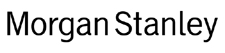 Morgan Stanley témakiírásAngol nyelvet értő mesterséges intelligencia fejlesztése Python nyelvenA téma kiindulópontja egy általános célú tudásbázis rendszer, melynek a kognitív pszichológia eredményein alapuló architektúrája alkalmas lehet a racionális emberi gondolkodás legtöbb aspektusának modellezésére. A modell működését egy szövegértési szcenárióban teszteljük: a rendszer elolvas egy angol nyelvű szöveget (például a mókusokról), és utána válaszol angol nyelvű kérdésekre, a belső tudásreprezentáció nyelvén vagy angolul. A feladat a Morgan Stanley a problémával foglalkozó special interest group (SIG)-jának már meglévő eredményeire építve, ill. a csoporttal együttműködve a tudásreprezentáció tulajdonságainak megismerése, teszt esetek kidolgozása és futtatása a reprezentáció korlátainak felderítésére, valamint a modell kibővítése új következtetések specifikálásával és ezek implementálásával.A téma szakdolgozat, diplomamunka, TDK dolgozat, valamint akár PhD téma formájában is továbbvihető.A Morgan Stanley különböző informatikai és matematikai témákban önálló labor, diplomamunka és gyakornoki lehetőséget biztosít diákoknak. Amennyiben a fenti téma   felkeltette érdeklődésedet vagy valamilyen hasonló témában szeretnél Morgan Stanley-s külső konzulenssel együtt dolgozni, kérlek jelezd ezt a Morgan Stanley-s kollégánknak.Külső konzulens: Foris Zoltán, Dr. Nagypál Gábor (Morgan Stanley)Belső konzulens: dr. Csima Judit (BME, SZIT) Jelentkezés:  budapest-uni@morganstanley.com, csima@cs.bme.hu